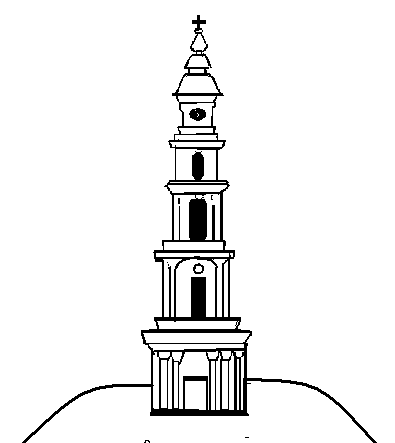 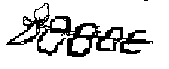 АДМИНИСТРАЦИЯ ЛЕЖНЕВСКОГО МУНИЦИПАЛЬНОГО РАЙОНАИВАНОВСКОЙ ОБЛАСТИПОСТАНОВЛЕНИЕот       26.09.2022                                                                                                           №  582О подготовке проекта внесения изменений в Генеральный план и в Правила землепользования и застройки Лежневского городского поселения Лежневского муниципального районаРуководствуясь Градостроительным кодексом Российской Федерации от 29.12.2004 № 190-ФЗ, Федеральным законом от 6 октября 2003 года № 131-ФЗ "Об общих принципах организации местного самоуправления в Российской Федерации", Уставом Лежневского городского поселения, принятым Решением Совета Лежневского городского поселения Лежневского муниципального района Ивановской области № 44 от 07.08.2015 (в действующей редакции), Решением Совета Лежневского городского поселения от 25.12.2012г. № 109 "Об утверждении генерального плана и правил землепользования и застройки Лежневского городского поселения Лежневского муниципального района Ивановской области", Администрация Лежневского муниципального района ПОСТАНОВЛЯЕТ: 1. Приступить к подготовке проекта внесения изменений в Генеральный план и в Правила землепользования и застройки Лежневского городского поселения. 2. Утвердить план мероприятий по подготовке и утверждению внесения изменений в генеральный план и в правила землепользования и застройки Лежневского городского поселения (приложение 1). 3. Постоянно действующей комиссии по подготовке проекта правил землепользования и застройки на территории Лежневского муниципального района (далее - Комиссия), утвержденной Распоряжением Администрации Лежневского муниципального района Ивановской области № 125 от 05.03.2014 (в действующей редакции), приступить к работе по подготовке проекта внесения изменений в Генеральный план и в Правила землепользования и застройки Лежневского городского поселения. 4. В своей работе Комиссии руководствоваться Градостроительным кодексом РФ, Федеральными законами РФ, Положением о постоянно действующей комиссии по подготовке правил землепользования и застройки, утвержденным Распоряжением Администрации Лежневского муниципального района Ивановской области № 125 от 05.03.2014 (в действующей редакции), настоящим постановлением. 5. Настоящее постановление подлежит опубликованию в газете "Сельские вести" и размещению на официальном сайте Лежневского муниципального района Ивановской области.6. Контроль за выполнением настоящего постановления возложить на начальника Комитета по управлению муниципальным имуществом, земельными ресурсами и архитектуре Администрации Лежневского муниципального района Ивановской области Шатову Н.В. 7. Настоящее постановление вступает в силу со дня его официального опубликования.Главы  Лежневского муниципального района                                                                А.Ю. ИльичевПриложение 1 к Постановлению администрации Лежневского муниципального районаот 26.09.2022.2022 № 582ПЛАН мероприятий по подготовке и утверждению внесения изменений в генеральный план и правила землепользования и застройки Лежневского городского поселения Лежневского муниципального района Ивановской области№ п/пНаименование мероприятияСрок исполнения1Принятие Решения о подготовке проекта внесения изменений в генеральный план и правила землепользования и застройки (постановление администрации с приложениями)сентябрь2022ГлаваЛежневского муниципального района2Опубликование сообщения о принятии Решения о подготовке проекта внесения изменений в генеральный план и правила землепользования и застройкиНе позднее чем через 10 дней с даты принятия настоящего постановления ГлаваЛежневского муниципального района3Подготовка и утверждение задания на разработку проектов внесения изменений в генеральный план и правила землепользования и застройки в соответствии с поступившими обращениямисентябрь 2022комиссия4В случае необходимости, заключение договора (контракта) на разработку проекта внесения изменений в генеральный план и правила землепользования и застройки с проектной организацией в соответствии с действующим законодательствомсентябрь-октябрь  2022ГлаваЛежневского муниципального района5 Подготовка проекта внесения изменений в генеральный план и правила землепользования и застройкисентябрь-октябрь  2022Проектная организация6 Проверка проекта внесения изменений в генеральный план и правила землепользования и застройки. При необходимости – их доработка.октябрь2022Комиссия. проектная организация7Проверка проекта внесения изменений в генеральный план и правила землепользования и застройки, представленного комиссией,  главой Лежневского городского поселения на соответствие действующего законодательстваоктябрь2022ГлаваЛежневского городского поселения8Размещение проекта внесения изменений в генеральный план в федеральной государственной информационной системе территориального планированияоктябрь – ноябрь 2022ГлаваЛежневского муниципального района9Направление проекта внесения изменений в генеральный план на согласование в высший исполнительный орган государственной власти субъекта РФ (в соответствии с п.3 ч.2 ст.25 Градостроительного кодекса РФ)октябрь – ноябрь 2022ГлаваЛежневского муниципального района10Опубликование проекта внесения изменений в генеральный план и правила землепользования и застройки в порядке, предусмотренным для опубликования муниципальных нормативных правовых актов в соответствии с Уставом Лежневского городского поселенияоктябрь – ноябрь 2022ГлаваЛежневского муниципального района11Принятие решения о проведении  общественных обсуждений по проекту внесения изменений в генеральный план октябрь – ноябрь 2022Совет Лежневского городского поселения12Принятие решения о проведении общественных обсуждений по проекту внесения изменений в правила землепользования и застройкиНе позднее 10 дней после получения проектакомиссия13Проведение общественных обсуждений по проекту внесения изменений в генеральный план с момента оповещения жителей об их проведении до дня опубликования заключения не может превышать один месяц.Комиссия14Проведение общественных обсуждений по проекту внесения изменений в правила землепользования и застройки с момента оповещения жителей об их проведении до дня опубликования заключения не может превышать один месяц.Комиссия15Опубликование заключения о результатах общественных обсуждений по проекту внесения изменений в генеральный план и  правила землепользования и застройкиноябрь – декабрь 2022комиссия16Доработка проекта внесения изменений в генеральный план и правила землепользования и застройки  (при необходимости)По мере необходимостиГлаваЛежневского муниципального района17Направление проекта внесения изменений  в генеральный план и правила землепользования и застройки (с приложением протокола общественных обсуждений  и заключения о результатах  общественных обсуждений ) в Совет Лежневского городского поселенияноябрь – декабрь 2022Совет Лежневского городского поселения18Рассмотрение и утверждение на заседании Совета Лежневского городского поселения  проекта внесения изменений в генеральный план и правила землепользования и застройки Лежневского городского поселения Не позднее 10 дней с момента получения проекта ген.плана и ПЗЗкомиссия19Размещение генерального плана и правил землепользования и застройки Лежневского городского поселения в федеральной государственной информационной системе территориального планированияНе позднее 10 дней с момента утверждения .комиссия20Опубликование генерального плана и правил землепользования и застройки в порядке, предусмотренном для опубликования муниципальных нормативных правовых актов в соответствии с Уставом Лежневского городского поселениякомиссия21Направление копии решения об утверждении генерального плана и правил землепользования и застройки Лежневского городского поселения, а также текстовых и графических материалов генерального плана и правил землепользования и застройки Лежневского городского поселения на электронном носителе в Департамент строительства и архитектуры Ивановской областиНе позднее 14 дней с момента утвержденияГлаваЛежневского муниципального района